Практическая работаЧервякНа листе бумаги формата А3, оформленном в соответствии с ГОСТ 2.104-68 ЕСКД Основные надписи.Оборудование: Карандаши М–B, ТМ–HB и Т–H, линейка, рейсшина, угольники, циркуль, кронциркуль, точилка, лист чертёжной бумаги формата А-3.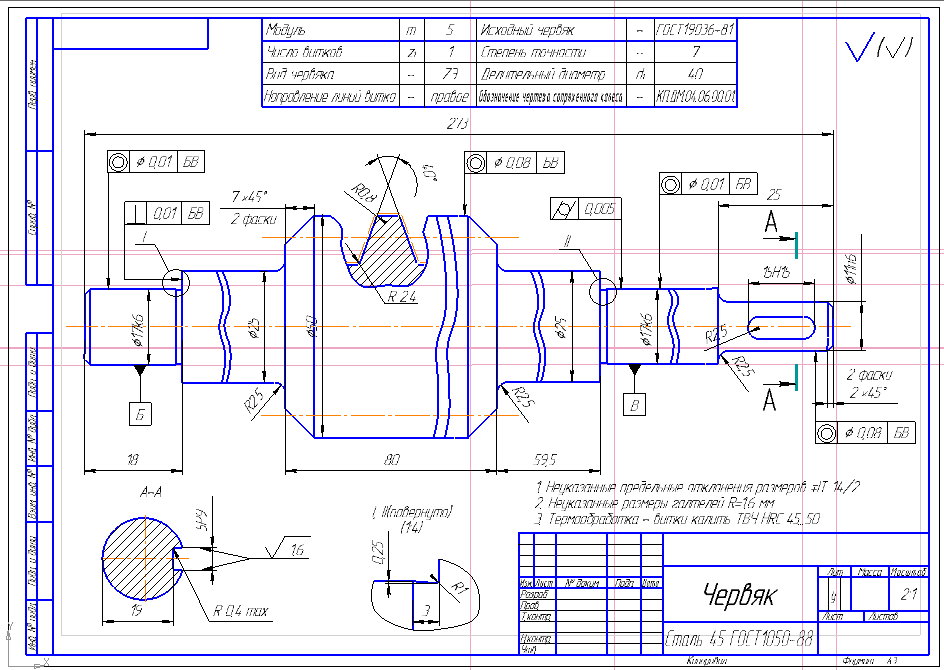 